28th September 2021Dear Parent/GuardianI am writing to invite you to our annual Harvest Festival service and Cross Country Championships, which will take place on Saturday 16th October 2021.The Brymore Cross Country Championships will be held between the Harvest Festival services for the upper and lower school.  The timings for the day are as follows:  8.30 am	School starts as normal10.00 am - 11.00 am	Upper School Harvest Festival, St Mary’s Church, Cannington, TA5 2HA	(Years 9, 10 & 11)11.30 am - 12.45 pm	Brymore Academy Cross Country   1.00 pm	Lunch (Years 7 & 8)  1.00 pm	Years 9, 10 & 11 depart for half-term break (may stay for lunch if they wish)  2.15 pm -   3.15 pm	Lower School Harvest Festival, St Mary’s Church, Cannington, TA5 2HA	(Years 7 & 8)  3.45 pm / 4.00 pm	Years 7 & 8 depart for half-term break(approx.)FoBSA will be providing food to be purchased on the day eg hot pasties, sausage rolls, bacon baps and hot drinks. Both the Minehead and Williton mini-buses will be leaving at approx. 3.45 / 4.00 pm from the front of School House.  If your son normally uses this service but does not intend to return home on the bus this day, please can you inform the school office by 12 noon on Thursday 6th October 2021. For those students that use the bus provided by Somerset County Council this will leave at the normal time.This will be a busy day with a number of visitors travelling up and down the drive at different times.  The one-way system where cars come up the front drive and down the back drive, will be in operation.Please note that this is regarded as a normal school day and all boys are expected to attend.  Both the Harvest Festival and Cross Country are key events at Brymore and will provide an experience that is not usually offered at other state schools.  It is where the Brymore community come together not only to celebrate Harvest but to support each other in the Cross Country event.I really hope you and your family are able to support your son and attend both the Cross Country and Harvest Festival and I look forward to seeing you on the day.Yours sincerely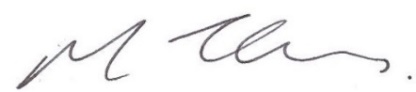 MARK THOMASHeadteacher